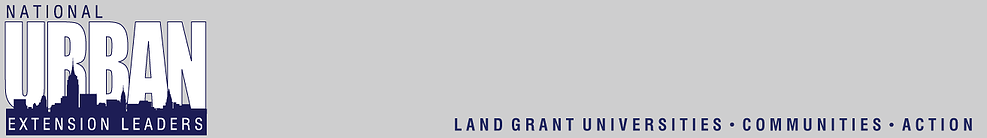                                                A G E N D A                                                              NUEL Steering Committee Meeting                                                        Embassy Suites Downtown, Tampa, Florida                                               December 3-5, 2019Tuesday, December 3 	11:45 a.m.- 1:00 p.m. 	LUNCH1:00-1:30 p.m.		Call Meeting to Order, Welcome & Introductions1:30-2:40 p.m.		Review 2019 priorities2019 reflections, successes and accomplishments Outcome:   Review 2019 NUEL priorities and progress toward achieving them, share reflections, and capture success and accomplishments for the creation of the NUEL 2019 Accomplishments Report that NUEL shares annually with ECOP.2:40-3:00 p.m.		BREAK		3:00-4:40 p.m.		Begin discussion about 2020 prioritiesIntroduction to planning session to identify urban                  Extension outcome and impact indicatorsOutcome:   Discuss and begin planning a process that will allow NUEL to lead a national discussion to identify urban Extension impact/outcome indicators that will help NUEL determine criteria for selection of urban Extension “Best Practices”, development of success stories/case studies, and assist in identification of urban Extension staff core competencies.4:40-5:00 p.m. 		Partnerships Action Team ReportFarm BureauNaCo LUCCDevelopment of 2020 goals/priorities for Partnership Action TeamConnecting and engaging LGU urban coordinatorsDINNER ON YOUR OWNWednesday, December 4 		Starting @ 6:30 a.m.	BREAKFAST8:00-8:40 a.m.		NUEC 2021 Discussion of roles of NUEC Action Team verse NUEC Planning CommitteeNUEC 2021 Planning Committee reportNUEC Action Team Report	Development of 2020 goals/priorities for NUEC Action TeamConnecting and engaging LGU urban coordinators8:40- 9:45 a.m.		Development of process to identify national urban 						Extension outcome and impact indicators9:45-10:00 a.m.		BREAK		10:00-11:45 a.m.	Continuation of development of process to identify nationalurban Extension outcome and impact indicators11:45-1:00 p.m.		LUNCH		1:00-2:45 p.m.		Continuation of development of process to identify nationalurban Extension outcome and impact indicators2:45-3:00 p.m.		BREAK		3:00- 3:45 p.m.		Finalize and determine next steps in process to identify nationalurban Extension outcome and impact indicatorsConnecting and engaging LGU urban coordinatorsOutcome:   Outline goals, process and next steps that will allow NUEL to lead a national discussion to identify urban Extension impact/outcome indicators that will help NUEL determine criteria for selection of urban Extension “Best Practices”, development of success stories/case studies, and assist in identification of urban Extension staff core competencies.3:45-5:00 p.m.		Professional Development and Communication Team ReportseXtension Fellow report eFieldbook demonstrationDiscussion of expansion and promotion of eFieldbookCapturing case studies as national success storiesReview of challenges and discussion of potential solutions to address ongoing communicationAdvancing urban core competency mappingDevelopment of 2020 goals/priorities for Professional Development and Communications Action TeamsConnecting and engaging LGU urban coordinatorsDINNER ON YOUR OWNThursday, December 5 Starting @ 6:30 a.m.	BREAKFAST8:00-10:15 a.m.		Regional CaucusesReports and discussion of plans for 2020 meetingsJoint planning for 2020 Regional Caucus meetings to incorporate process and next steps developed during urban Extension outcome and impact indicator discussion from previous two daysDevelopment of 2020 goals/priorities for Regional CaucusesConnecting and engaging LGU urban coordinatorsOutcome:  Receive updates around Regional Caucus 2020 meeting plans, discuss and plan for incorporation of process and next steps developed during urban Extension outcome and impact indicator discussion from previous two days, discuss and agree upon a set of goals/priorities for Regional Caucuses to focus on in 2020.10:15-10:30 a.m.	BREAK10:30-11:30 a.m.	Review and finalize NUEL 2020 priorities for Steering Committee, Action Teams and Regional CaucusesOutcome:   The Steering Committee will finalize and approve priorities for the Steering Committee, NUEL Action Teams and Regional Caucuses to work on in 2020.   11:30 a.m.-1:00	p.m.	Other items of unfinished businessOutcome:  New and unfinished business collected throughout the course of the meeting will be handled and resolved.   1:00 p.m. 		Steering Committee Meeting adjourns